«Жасөспірім қыздардың табиғаты» тақырыбында  6-11 сынып қыз балалар арасында  жиналыс«Жасөспірім қыздардың табиғаты»тақырыбында  6-11сынып қыз балалар арасында   жағымсыз әдеттердің зияны нашақорлықтың алдын алу бойынша өткізілген іс-шаралар ақпараты.Мақсаты: Оқушының бойында салауатты өмір салтын берік қалыптастыру, жеке тұлғаның санасын дамыту, денсаулығын сақтау білуге үйрету, зиянды нәрселерден аулақ болуға тәрбиелеу, нашақорлықтың алдын алу. Психологиялық тренинг1.Шаттық шеңбері2.«Сілкіп таста» жаттығуы3.Видео-ролик4. Кеңестер5.«Нашақорлық және оның зардаптары» баяндама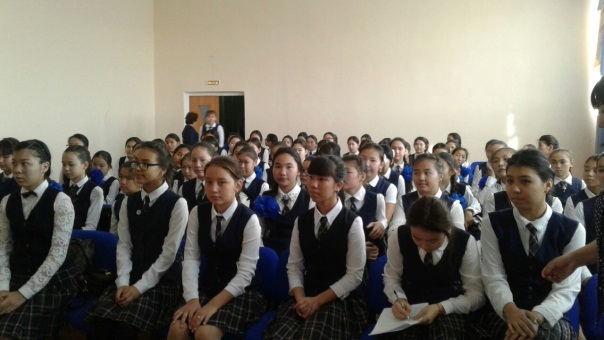 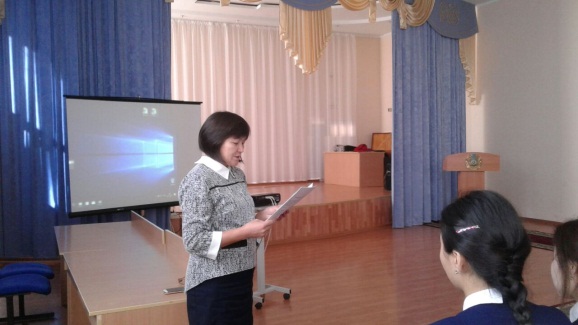 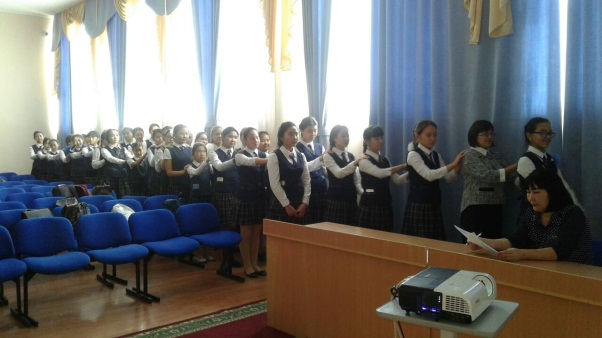 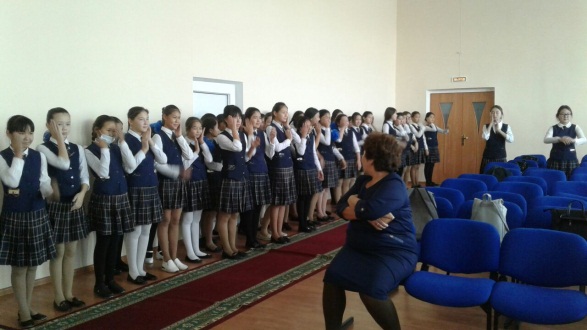 